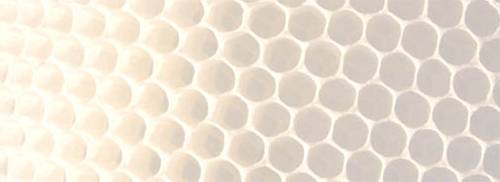 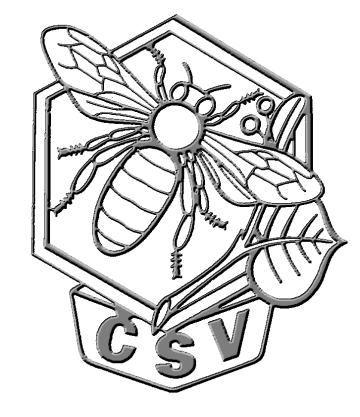 Včelaři ZO ČSV Řepín si Vás dovolují srdečně pozvat na již dvacátýJarní seminář nástavkového včelaření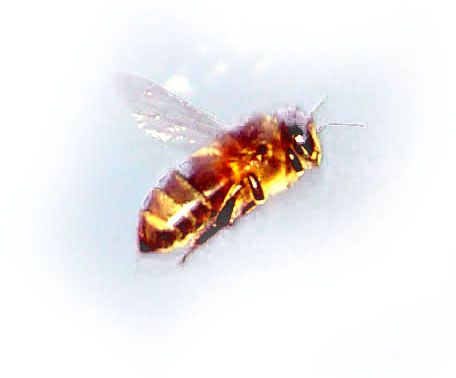 který se koná dne  14. března 2020v rodinném  pivovaře Neumann Mělnické Vtelno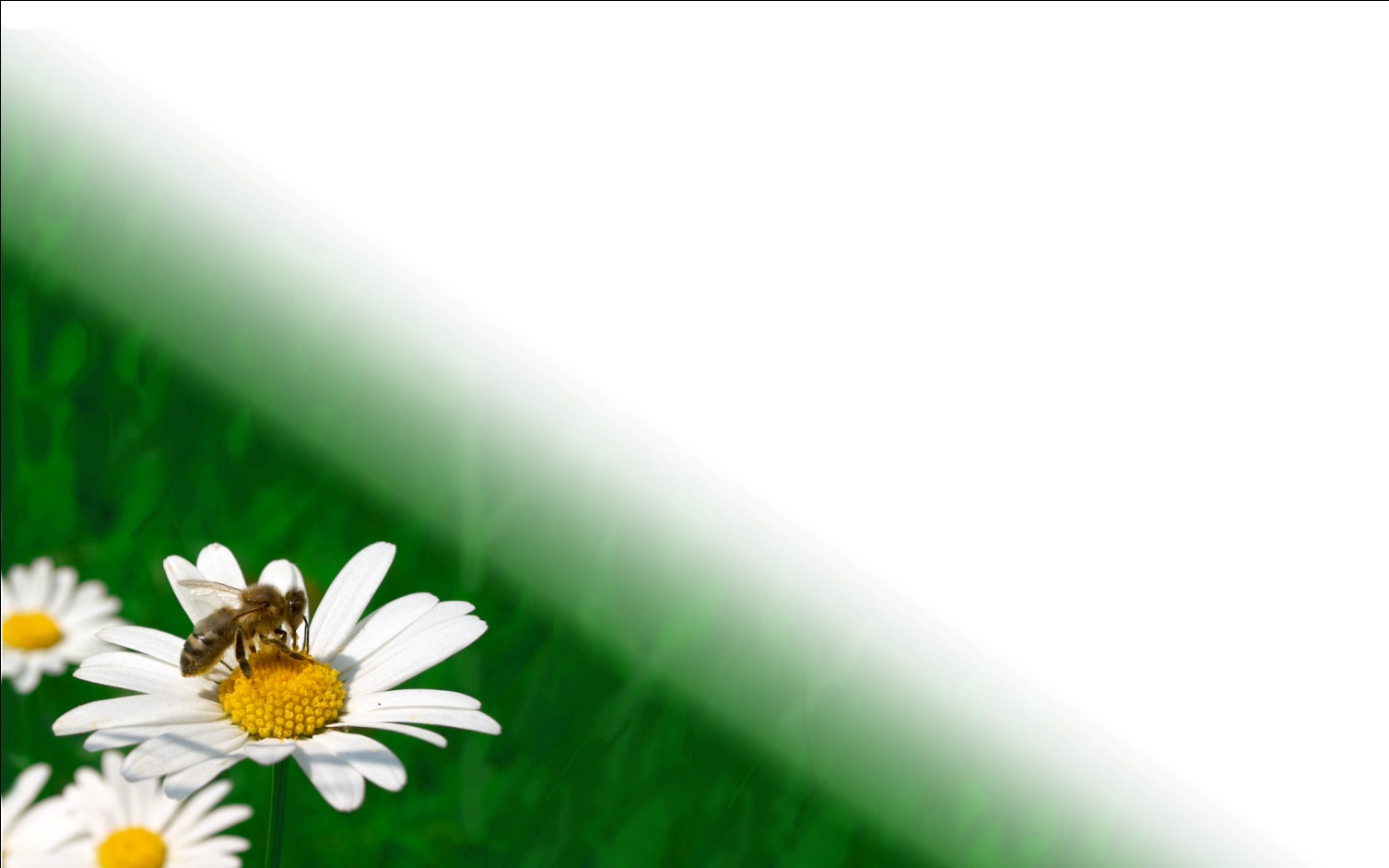 V přísálí bude zajištěn prodej včelařských pomůcek a výměna vosku. V průběhu konání semináře bude podáván oběd a občerstvení. Pro účastníky semináře bude uvařeno i speciální medové pivo.Každý je srdečně vítán. VSTUPNÉ : 70,- Kč  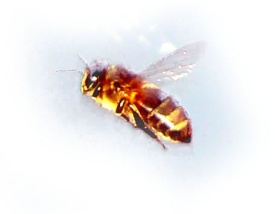 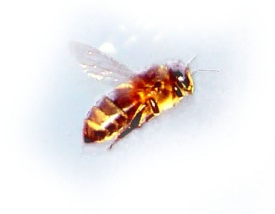 Prosíme o potvrzení Vaší účasti            Ing. Jiří Holub	holub.janzagro@tiscali.cz                           mobil : 603 283 994 